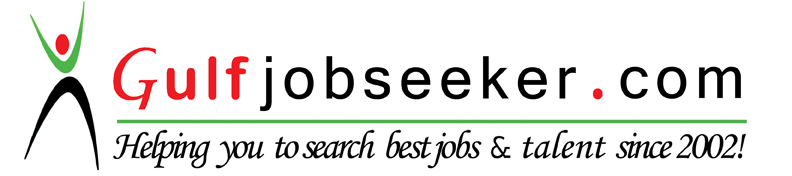 Whats app  Mobile:+971504753686 Gulfjobseeker.com CV No:1571334E-mail: gulfjobseeker@gmail.comPERSONAL SUMMARY A document controller with 6 years’ experience and a proven ability to establish and maintain an effective filing and archiving system for paper documents and electronic documents and files in accordance with company and archiving procedures. Possessing extensive knowledge of electronic data management systems, supplier document controls electronic filing systems. Responsible for establishing and maintaining an effective document control systems. Ensuring that all design documentation is accurate, up to date and accurately distributed to relevant partiesKEY SKILLS AND COMPETENCIES Strong IT, database and communication skills. Experience with document control packages such as ACONEX and LETO DMS.  Excellent interpersonal skills.  Ability to utilize a range of office software, including email, spreadsheets and databases.Experience SKILLS SETPRIMAVERA P.6 – Advanced
General Skills – Project Management – Advanced
Software Packages –  MS Office – Advanced
Acrobat – Advanced
EDMS (Aconix) – AdvancedSharePoint, Document Control –AdvancedComputer literate mainly       EDMS or VDMS systems, MS office and database. 
Good knowledge on EDMS or VDMS techniques. 
Fluent in English (Written & spoken). Good document control reports preparation skills. PROFESSIONAL SKILLSDocument Controlling and Management.Documentation and distribution of document covering skillsDocument follow-Up and monitoring skillsGood organization skills and highly motivated with a lot of personal initiative Correspondence Preparing  Effective communication skills with ability to influence at all levelsAbility to work on complex Tasks and in adverse environments, under minimal Supervision and  meet deadlinesPERSONAL DETAILSName:    Zziwa DenisDOB: 27/06/1989Marital Status: MarriedEDUCATIONGulf Contractors Co. LLC. (GCC), UAEOct.2013 – presentDOCUMENT CONTROLLER Established in 1988 and now one of the leading Construction, irrigation, landscaping and agricultural companies in Abu Dhabi-UAE. GCC employs more than 1800 staff involving in landscaping, pipeline, infrastructure, and operation & maintenance of municipal soft and hard landscape and associated infrastructureResponsabilités: Technical Office - Document ControllerProper Scan and Uploading Project documents in ACONEX, Filling and Storage of Hard copies in archive files for quick and smooth search.Preparing of OUT going Correspondences and replying of IN coming correspondences with the Project Managers reviewFull Assistance to the Project Manager in Scans, Photo copies, Email writing and meeting updatesPrepared daily, weekly and monthly reportsRegister construction related documents such as project correspondence, Log Registers, Transmittals , WIR, RFIs, TQs, Shop Drawing Approvals, Petty cash reports, Weekly Progress report and Monthly, Material submittals, Invoices, Drawing submittals. Maintain computerized system for registering, expediting, tracking and reporting of correspondence, drawings, and technical submissions.Preparing project meetings and leave schedules for employees.Coca Cola– Uganda LimitedJan.2012 – Aug.2013DOCUMENT CONTROLLER 	An International Coca Cola distribution Group of companies, General Merchandise, with a SUB-Headquarters in Uganda, Basic handling the biggest and full supply of coca cola brands to various whole sellers.Responsabilités: Document ControllerReporting to Duty ManagerProper Scan and Uploading Project documents in PRIMEVERA DMS, Filling and Storage of Hard copies for quick and smooth search where need beAssisted Administration and HR Department in preparing Salary sheets, Leave Applications for Staff in both Field and OfficePreparing of OUT going Correspondences and replying of IN coming correspondences with the Project Managers reviewFull Assistance to the Project Manager in Scans, Photo copies, Email writing and meeting Updates.Roko Property Masters - UgandaDec.2009 –Aug. 2011OFFICE ASSISTANTA “Grade 2” LTD company Headquartered in Uganda-Entebbe has been basically engaging in Real Estate, engineering, technical, construction and Administration and building construction well as Un skilled Manpower Services with Over 700 Employees in Uganda. This is basically a Real Estate company.Responsibilities: Technical Office - Office AssistantReporting to Project ManagerAssisted Administration and HR Department in preparing Salary sheets, Leave Applications for Staff in both Field and OfficeFull Assistance to the Project Manager in Scans, Photo copies, Email writing and meeting UpdatesPrepared daily, weekly and monthly reportProper Scan and Uploading Project documents in Primavera P6 DMS,Filling and Storage of Hard copies for quick and smooth search.Prepared daily, weekly and monthly reportsTeam institute of Business management 2010 – 2012Diploma  IN INFORMATION TECHNOLOGY. K. Garden college Buddo1993 – 1995CertificateADVANCED LEVEL OF EDUCATION.